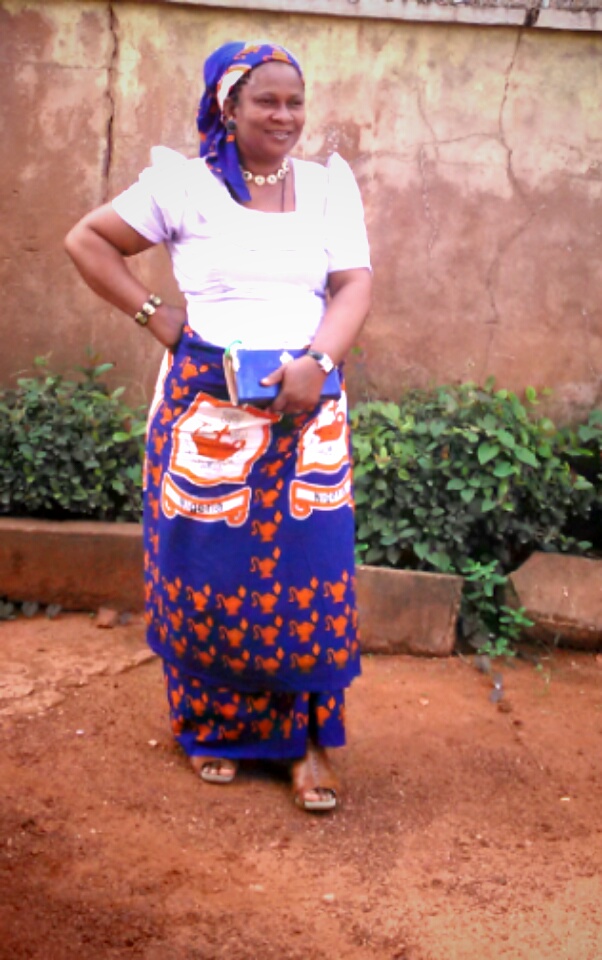 Name: Onodugo Maureen IjenwaDept: Educational FoundationsFaculty: EducationDesignation: Counseling Psychologist  11Email: maureen.onodugo@unn.edu.ngPhone:08165373734BiographyOnodugo Maureen Ijenwashe is a counseling psychologist 11 in the department of Educational Foundations,University of Nigeria Nsukka.She holds B.SC in guidance and counseling in Enugu state university of science and Technology,N.C.E  institute of Ecumenical Education Enugu.RESPONSIBILITIES1, Provision of laboratory data to students/clients2, Provision of practical counseling and helping skills to students3, Offering to students/clients educational,vocations,personal/social counseling.